CM1A défis maths vendredi 27 mars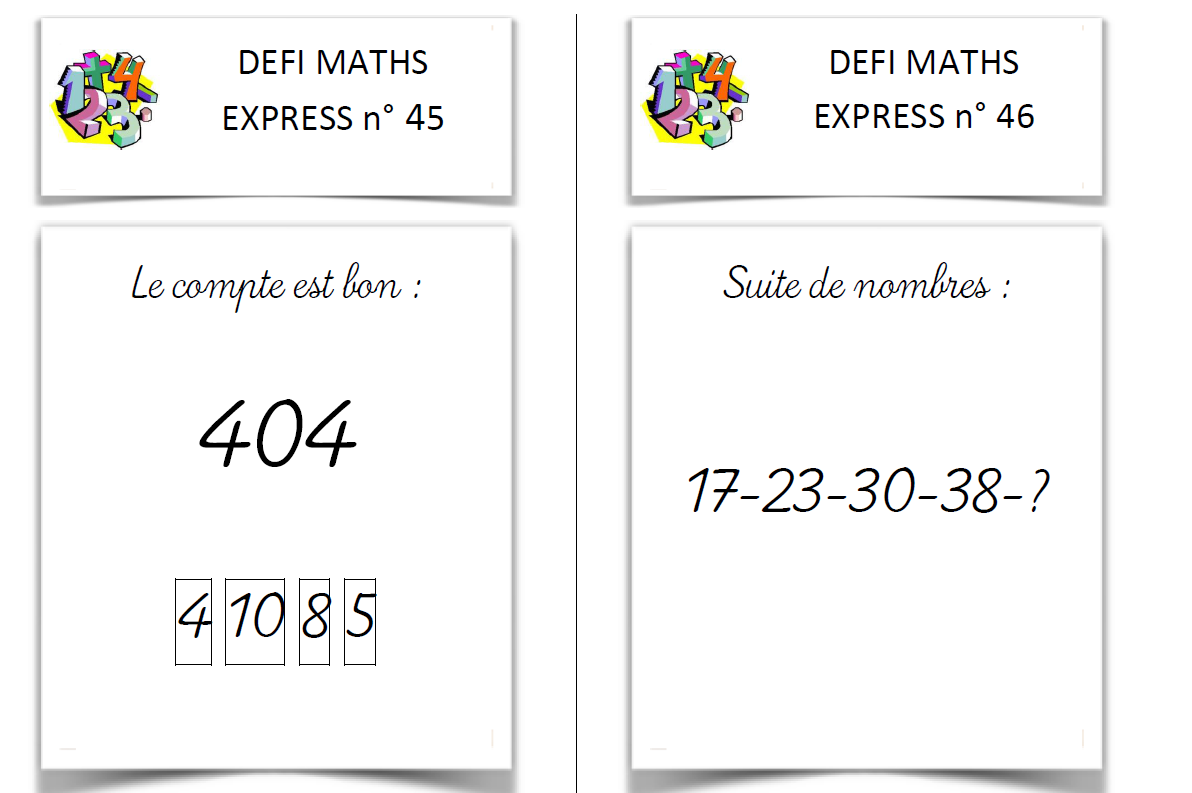 